Soluções das Fichas de avaliação FICHA DE AVALIAÇÃO 7Grupo I(B)	2.	(D)	3.	(A)	4.	(B)	5.	(D)6.1	6.2	7.1	 u.c.7.2 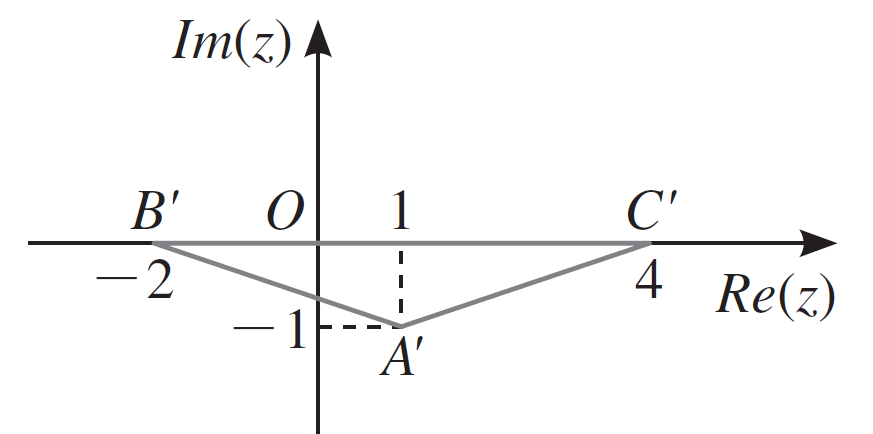 8.1	8.2	 u.a.Conjunto dos números complexos cujos afixos pertencem, no plano complexo, à circunferência de centro  e raio  .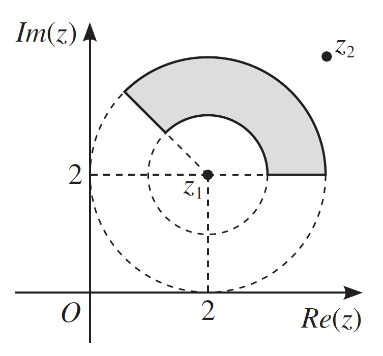 